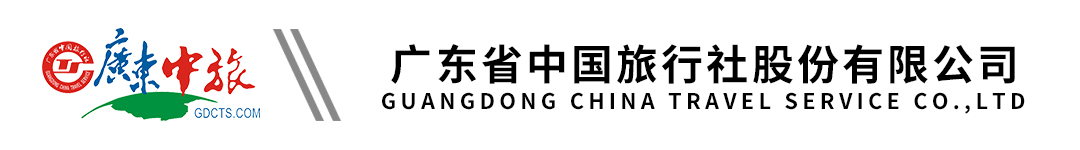 【夜宿望仙谷】江西高铁5天 | 南昌 | 万寿宫历史文化街区 | 望仙谷峡谷小镇 | 世遗仙境三清山 |  婺源篁岭 | 葛仙村国际度假区行程单行程安排费用说明自费点其他说明产品编号XLC-20230608-L18出发地广州市目的地南昌市行程天数5去程交通高铁返程交通高铁参考航班去程：广州南-南昌西：G632/13:05-17:36去程：广州南-南昌西：G632/13:05-17:36去程：广州南-南昌西：G632/13:05-17:36去程：广州南-南昌西：G632/13:05-17:36去程：广州南-南昌西：G632/13:05-17:36产品亮点★ 夜宿网红仙村:2023年江西最in网红打卡点，耗资26亿打造完成“绝壁神话“，特别安排入住一晚望仙谷仙宿，沉浸式体验望仙谷的夜色。 ★ 夜宿网红仙村:2023年江西最in网红打卡点，耗资26亿打造完成“绝壁神话“，特别安排入住一晚望仙谷仙宿，沉浸式体验望仙谷的夜色。 ★ 夜宿网红仙村:2023年江西最in网红打卡点，耗资26亿打造完成“绝壁神话“，特别安排入住一晚望仙谷仙宿，沉浸式体验望仙谷的夜色。 ★ 夜宿网红仙村:2023年江西最in网红打卡点，耗资26亿打造完成“绝壁神话“，特别安排入住一晚望仙谷仙宿，沉浸式体验望仙谷的夜色。 ★ 夜宿网红仙村:2023年江西最in网红打卡点，耗资26亿打造完成“绝壁神话“，特别安排入住一晚望仙谷仙宿，沉浸式体验望仙谷的夜色。 天数行程详情用餐住宿D1广州南-南昌西早餐：X     午餐：X     晚餐：X   入住：南昌禧悦丽尊酒店(红谷滩万达广场绿地双子塔店)或南昌融创永乐半山酒店或同级D2南昌-婺源篁岭-三清山早餐：酒店早餐     午餐：婺源徽州宴     晚餐：三清山生态宴   三清山山脚丽呈远洲大酒店或三清山金沙湾假日酒店或画家村度假酒店或同级D3三清山-葛仙村早餐：酒店含早     午餐：X     晚餐：葛仙村养生宴   葛仙村仙村客驿酒店或同级D4葛仙山-望仙谷早餐：酒店含早     午餐：X     晚餐：望仙谷生态宴   望仙谷仙宿D5望仙谷-南昌-广州东早餐：√     午餐：X     晚餐：X   温馨的家费用包含1.交通：广州南-南昌西，南昌-广州东 往返高铁二等票；1.交通：广州南-南昌西，南昌-广州东 往返高铁二等票；1.交通：广州南-南昌西，南昌-广州东 往返高铁二等票；费用不包含1.由于不可抗拒原因而需要变更行程时产生的费用（包括但不限于自然灾害、航班延误或取消、车辆故障、交通意外等）1.由于不可抗拒原因而需要变更行程时产生的费用（包括但不限于自然灾害、航班延误或取消、车辆故障、交通意外等）1.由于不可抗拒原因而需要变更行程时产生的费用（包括但不限于自然灾害、航班延误或取消、车辆故障、交通意外等）项目类型描述停留时间参考价格篁岭往返缆车篁岭往返缆车60元/人（不足65周岁篁岭往返缆车按130元/人）（必须消费）¥(人民币) 120.00三清山缆车三清山往返缆车费用125元/人（必须消费）¥(人民币) 125.00葛仙山往返缆车葛仙山往返缆车130元/人（必须消费）¥(人民币) 130.00预订须知一、报名参团须知，请认真阅读，并无异议后于指定位置签名确认：温馨提示1、忌分散活动。如果是一伙人去旅游，最好不要各有各的节目，不要擅自离队。